			 ADMISSION NOTICE       Dated:	04.08.2021Subject: Admission to Class XI for KV StudentsOption forms for the qualified students of KVRB/ KV Kaduthuruthy for admission to Class XI during the session 2021-22 shall be available on the school website: https://rbkottayam.kvs.ac.in Download the form and send the scanned copy to the email id: admission4kvrb@gmail.com from 04.08.2021 to 05.08.2021					Schedule for admission Online submission of Application Forms				         04.08.2021 to 05.08.2021Display of provisional merit list 						     06.08.2021 – 3:00 pmOnline admission formalities for students of KVRB Kottayam			07.08.2021Online admission formalities for students of KV Kaduthuruthy			09.08.2021		Beginning of Online classes 									10.08.2021                                                                                                                                 PRINCIPAL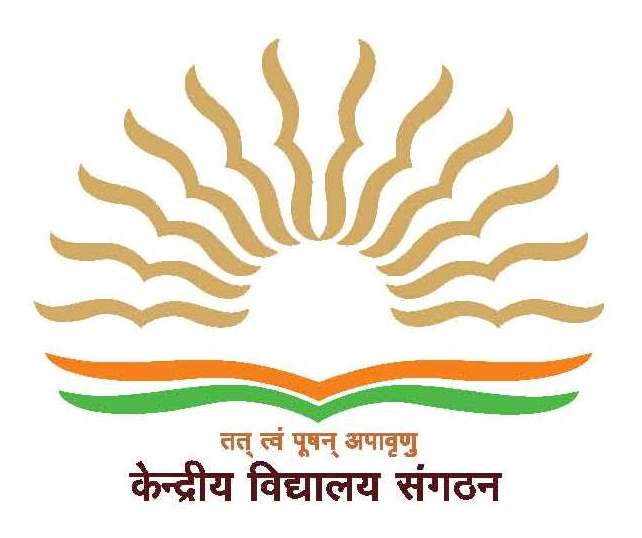 केंद्रीय विद्यालय रबर बोर्ड कोट्टयम686009,केरला. KENDRIYA VIDYALAYA RUBBER BOARD P.O	   KOTTAYAM- 686009 , KERALA          फोन/ PHONE 04812351807 फाक्स/Fax No: 2351807  ईमेल/Email: kvkottayam@yahoo.co.in          वेब/Web: rbkottayam.kvs.ac.in